Нестационарный объект, демонтирован (перемещен)(постановление Исполнительного комитета от 06.10.2021 № 6519 «О демонтаже и (или) перемещении незаконно установленных объектов»). Владелец объектаТип объектаАдресДата и время демонтажаМесто ответственного хранения демонтированного объектаФото объектаПорядок выдачи объекта и имущества, находящегося в немНе выявленНестационарный объект (бетонное сооружение)РТ,  г. Набережные Челны,в районе набережной им.Ф.ТабееваНачало демонтажа:  Дата: 01.11.202209 час. 00 мин.Окончание демонтажа: Дата: 10.11.202216 час. 00 мин.-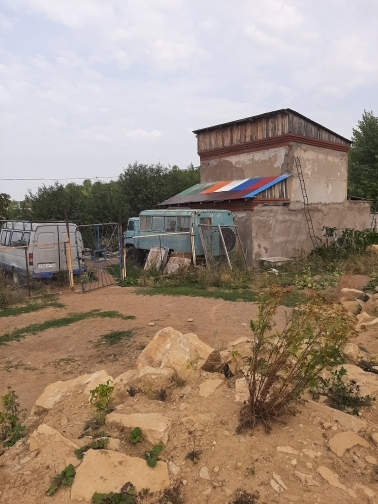 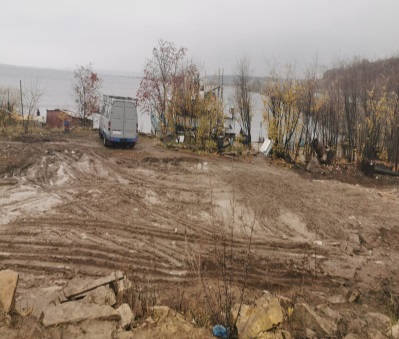 По вопросам обращаться в администрацию Центрального районат. 47-55-36;47-55-49